с. Кичменгский ГородокО внесении    измененийв генеральный план сельского поселенияКичменгское Кичменгско-Городецкогомуниципального района В соответствии со статьями 23-25 Градостроительного кодекса Российской Федерации, Федеральным законом от 06.10.2003 № 131-ФЗ «Об общих принципах организации местного самоуправления в Российской Федерации»,  Муниципальное Собрание РЕШИЛО:1. Внести в генеральный план сельского поселения Кичменгское Кичменгско-Городецкого муниципального района, утвержденный  решением Муниципального Собрания  от 30.03.2018 № 52 "Об утверждении генерального плана сельского поселения Кичменгское Кичменгско-Городецкого муниципального района", следующие изменения:1.1. На карте планируемого размещения объектов местного значения и границ населенных пунктов, входящих в состав поселения  Кичменгское (проектный план) (приложение 1 к настоящему решению)	территорию площадью 22246 кв.м. в северо-западном направлении от населенного пункта деревня Судническая Гора в границах земельного участка с кадастровым номером 35:17:0201013:552 из земель сельскохозяйственного назначения отнести к землям промышленности, энергетики, транспорта, связи, радиовещания, телевидения, информатики, для обеспечения космической деятельности, обороны, безопасности и иного специального назначения (приложение 1.1 к настоящему решению);территорию  площадью 1,91 га в северной части населенного пункта  деревня  Слобода в границах земельных участков с кадастровыми номерами 35:17:0303002:319, 35:17:0303002:320, 35:17:0303010:69 предусмотреть  под существующие объекты промышленного и коммунально-складского назначения; территорию площадью 5,69 га, прилегающую к данным  земельным участкам, предусмотреть  под проектируемые объекты промышленного и коммунально-складского назначения  (приложение 1.2 к настоящему решению);территорию площадью 5,03 га  в южном направлении от населенного пункта деревня Коряково в границах земельного участка с кадастровым номером 35:17:0501010:18 из земель сельскохозяйственного назначения отнести к землям  промышленности, энергетики, транспорта, связи, радиовещания, телевидения, информатики, для обеспечения космической деятельности, обороны, безопасности и иного специального назначения (приложение 1.3 к настоящему решению).1.2. На  карте функциональных зон сельского поселения  Кичменгское (приложение 2 к настоящему решению)территорию площадью 22246 кв.м. в северо-западном направлении от населенного пункта деревня Судническая Гора в границах земельного участка с кадастровым номером 35:17:0201013:552  из функциональной зоны «зона сельскохозяйственного использования» отнести  к «зоне производственного использования»  (приложение 2.1 к настоящему решению);для территории площадью 1,91 га  в северной части населенного пункта деревня Слобода в границах земельных участков с кадастровыми номерами 35:17:0303002:319, 35:17:0303002:320, 35:17:0303010:69 и  для территории площадью 5,69 га, прилегающей к данным земельным участкам,  отобразить санитарно-защитные зоны от существующих и проектируемых объектов промышленного и коммунально-складского назначения (приложение 2.2 к настоящему решению);территорию площадью 5,03 га  в южном направлении от населенного пункта деревня Коряково в границах земельного участка с кадастровым номером 35:17:0501010:18 из функциональной зоны  "зона сельскохозяйственного использования"  отнести к «зоне производственного использования» (приложение 2.3 к настоящему решению).2. Карту планируемого размещения объектов местного значения и границ населенных пунктов, входящих в состав сельского поселения Кичменгское (проектный план), изложить в новой редакции согласно приложению 1 к настоящему решению. 3. Карту функциональных зон сельского поселения Кичменгское изложить в новой редакции согласно приложению 2 к настоящему решению. 4. Настоящее решение вступает в силу со дня его официального опубликования в районной газете «Заря Севера» и подлежит размещению на  сайте Кичменгско-Городецкого муниципального района в информационно-телекоммуникационной сети «Интернет» и федеральной государственной информационной системе территориального планирования.Глава района                       			                    	         	         Л.Н.Дьякова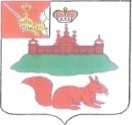 МУНИЦИПАЛЬНОЕ СОБРАНИЕКИЧМЕНГСКО-ГОРОДЕЦКОГО МУНИЦИПАЛЬНОГО РАЙОНАВОЛОГОДСКОЙ ОБЛАСТИМУНИЦИПАЛЬНОЕ СОБРАНИЕКИЧМЕНГСКО-ГОРОДЕЦКОГО МУНИЦИПАЛЬНОГО РАЙОНАВОЛОГОДСКОЙ ОБЛАСТИМУНИЦИПАЛЬНОЕ СОБРАНИЕКИЧМЕНГСКО-ГОРОДЕЦКОГО МУНИЦИПАЛЬНОГО РАЙОНАВОЛОГОДСКОЙ ОБЛАСТИРЕШЕНИЕРЕШЕНИЕРЕШЕНИЕот04.09.2020№240